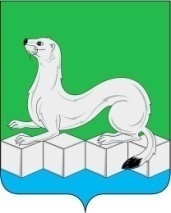 Российская ФедерацияИркутская областьАдминистрацияМуниципального районаУсольского районного муниципального образованияПОСТАНОВЛЕНИЕОт 20.04.2020г.								№246р.п.БелореченскийО внесении изменений в муниципальную программу «Молодежь Усольского района» на 2020-2025 годыВ целях реализации муниципальной программы «Молодежь Усольского района» на 2020-2025 годы, в соответствии с постановлением Правительства Иркутской области от 11 декабря 2019 года №1054 «О внесении изменения в подпункт 2 пункта 4 Порядка и условий признания молодой семьи имеющей достаточные доходы, позволяющие получить кредит, либо иные денежные средства для оплаты расчетной (средней) стоимости жилья в части, превышающей размер предоставляемой социальной выплаты на приобретение жилого помещения или создание объекта индивидуального жилищного строительства», приказом министерства по молодежной политике Иркутской области от 23 января 2020 года № 5-мпр «О внесении изменений в Порядок предоставления молодым семьям дополнительной социальной выплаты за счет средств областного бюджета при рождении (усыновлении) ребенка», приказом министерства по молодежной политике Иркутской области от 3 апреля 2020 года № 20-мпр «О внесении изменений в Порядок формирования списков молодых семей», руководствуясь ст. ст. 22, 46 Устава Усольского районного муниципального образования, администрация муниципального района Усольского районного муниципального образования ПОСТАНОВЛЯЕТ:1.Внести в муниципальную программу «Молодежь Усольского района» на 2020-2025 годы, утвержденную постановлением администрации муниципального района Усольского районного муниципального образования от 1  ноября 2019 года №1103 (в редакции от 2 апреля 2019 года  № 204), следующие изменения:1.1. в разделе 6 подпрограммы «Доступное жилье для молодых семей»: 1.1.1.пункт 6.1. после абзаца 7 дополнить абзацем следующего содержания:«Для включения в такой список молодая семья – участник государственной программы в период с 1 января по 15 мая года, предшествующего планируемому, представляет в администрацию муниципального района Усольского районного муниципального образования заявление об участии в мероприятиях государственной программы в планируемом году (в произвольной форме), а также копии документов, удостоверяющих личность каждого члена семьи и копию свидетельства о браке (не распространяется на полную семью) в случае их изменения.»;1.1.2.в пункте 6.6.1.1.2.1.подпункт 1.2. изложить в следующей редакции:«1.2.Условием предоставления социальной выплаты на приобретение жилого помещения или создание объекта индивидуального жилищного строительства является наличие у молодой семьи помимо права на получение средств социальной выплаты дополнительных средств, в том числе  собственных средств или средств, предоставляемых банками и другими организациями, предоставляющими ипотечные жилищные кредиты или займы, по кредитному договору (договору займа) на приобретение жилого помещения или создание объекта индивидуального жилищного строительства, в том числе по ипотечному жилищному договору, в сумме, достаточной для оплаты расчетной (средней) стоимости жилья в части, превышающей размер предоставляемой социальной выплаты. В качестве дополнительных средств молодой семьей также могут быть использованы средства (часть средств) материнского (семейного) капитала.»;1.1.2.2.в подпункте 2.1. исключить слова «или социальной выплаты на приобретение жилья за счет средств областного и местных бюджетов»;1.1.2.3.в подпункте 2.3.2. слова «Министерством сводного списка молодых семей – участников подпрограммы» заменить словами «администрацией муниципального района Усольского районного муниципального образования списка молодых семей – участников подпрограммы».2.Отделу по организационной работе (Пономарева С.В) опубликовать настоящее постановление в газете «Официальный вестник Усольского района» и в сетевом издании «Официальный сайт администрации Усольского района» в информационно-телекоммуникационной сети «Интернет» (www.usolie-raion.ru).3.Контроль за исполнением настоящего постановления возложить на первого заместителя мэра (Дубенкова И.М.).Мэр муниципального районаУсольского районного муниципального образования					          В.И. Матюха